Cristo, el misterio de Dios y Cristo el cuerpo de todas las sombrasColosenses 2: 1-17Marzo 7 lunesColosenses 2:1-3 (2-3)1 Porque quiero que sepáis cuán gran lucha sostengo por vosotros, y por los que están en Laodicea, por todos los que no han visto mi rostro;2 para que sean consolados sus corazones, entrelazados ellos en amor, hasta alcanzar todas las riquezas de la perfecta certidumbre de entendimiento, hasta alcanzar el pleno conocimiento del misterio de Dios, es decir, Cristo,3 en quien están escondidos todos los tesoros de la sabiduría y del conocimiento.Efesios 3:8-98 A mí, que soy menos que el más pequeño de todos los santos, me fue dada esta gracia de anunciar a los gentiles las inescrutables riquezas de Cristo como evangelio,9 y de alumbrar a todos para que vean cuál es la economía del misterio escondido desde los siglos en Dios, que creó todas las cosas;1 Corintios 2:7, 9-107 Mas hablamos sabiduría de Dios en misterio, la sabiduría que estaba oculta, la cual Dios predestinó antes de los siglos para nuestra gloria,9 Antes bien, como está escrito: “Cosas que ojo no vio, ni oído oyó, ni han subido en corazón de hombre, son las que Dios ha preparado para los que le aman”.10 Pero Dios nos las reveló a nosotros por el Espíritu; porque el Espíritu todo lo escudriña, aun las profundidades de Dios.2 Corintios 13:1111 Por lo demás, hermanos, tened gozo, perfeccionaos, consolaos, tened el mismo pensamiento, y vivid en paz; y el Dios de amor y de paz estará con vosotros.Colosenses 1:99 Por lo cual también nosotros, desde el día que lo oímos, no cesamos de orar por vosotros, y de pedir que seáis llenos del pleno conocimiento de Su voluntad en toda sabiduría y entendimiento espirituales,Filipenses 3:88 Y ciertamente, aun estimo todas las cosas como pérdida por la excelencia del conocimiento de Cristo Jesús, mi Señor, por amor del cual lo he perdido todo, y lo tengo por basura, para ganar a Cristo,Lectura adicional: PSAM de Colosenses Semana 3 día 1Lectura Corporativa: “Cómo disfrutar a Dios y cómo practicar el disfrute de Dios” – Capitulo 15; Secciones: DEBEMOS RESTRINGIR LA MENTE Y EJERCITAR EL ESPÍRITU AL LEER LA BIBLIA; DIOS ES COMIDA EN SU RELACIÓN CON EL HOMBRE; LA BIBLIA COMO EXPRESIÓN DE DIOS LLEGA A SER EL ALIMENTO DEL HOMBREMarzo 8 martesColosenses 2:4-7 (5-7)4 Y esto lo digo para que nadie os engañe con palabras persuasivas.5 Porque aunque estoy ausente en la carne, no obstante en espíritu estoy con vosotros, gozándome y mirando vuestro buen orden y la sólida base de vuestra fe en Cristo.6 Por tanto, de la manera que habéis recibido al Cristo, a Jesús el Señor, andad en Él;7 arraigados y sobreedificados en Él, y confirmados en la fe, así como habéis sido enseñados, abundando en acciones de gracias.Romanos 8:44 para que el justo requisito de la ley se cumpliese en nosotros, que no andamos conforme a la carne, sino conforme al espíritu.Gálatas 5:1616 Digo, pues: Andad por el Espíritu, y así jamás satisfaréis los deseos de la carne.Efesios 3:17-1917 para que Cristo haga Su hogar en vuestros corazones por medio de la fe, a fin de que, arraigados y cimentados18 seáis plenamente capaces de aprehender con todos los santos cuál sea la anchura, la longitud, la altura y la profundidad,19 y de conocer el amor de Cristo, que excede a todo conocimiento,Efesios 2:20b-2220 … siendo la piedra del ángulo Cristo Jesús mismo,21 en quien todo el edificio, bien acoplado, va creciendo para ser un templo santo en el Señor,22 en quien vosotros también sois juntamente edificados para morada de Dios en el espíritu.Lectura adicional: PSAM de Colosenses Semana 3 día 2Lectura Corporativa: “Cómo disfrutar a Dios y cómo practicar el disfrute de Dios” – Capitulo 15; Secciones: DEBEMOS RESTRINGIR NUESTRA MENTE Y EJERCITAR NUESTRO ESPÍRITU AL LEER LA BIBLIAMarzo 9 miércolesColosenses 2:4-7 (5-7)4 Y esto lo digo para que nadie os engañe con palabras persuasivas.5 Porque aunque estoy ausente en la carne, no obstante en espíritu estoy con vosotros, gozándome y mirando vuestro buen orden y la sólida base de vuestra fe en Cristo.6 Por tanto, de la manera que habéis recibido al Cristo, a Jesús el Señor, andad en Él;7 arraigados y sobreedificados en Él, y confirmados en la fe, así como habéis sido enseñados, abundando en acciones de gracias.Romanos 8:44 para que el justo requisito de la ley se cumpliese en nosotros, que no andamos conforme a la carne, sino conforme al espíritu.Gálatas 5:1616 Digo, pues: Andad por el Espíritu, y así jamás satisfaréis los deseos de la carne.Efesios 3:17-1917 para que Cristo haga Su hogar en vuestros corazones por medio de la fe, a fin de que, arraigados y cimentados18 seáis plenamente capaces de aprehender con todos los santos cuál sea la anchura, la longitud, la altura y la profundidad,19 y de conocer el amor de Cristo, que excede a todo conocimiento,Efesios 2:20b-2220 … siendo la piedra del ángulo Cristo Jesús mismo,21 en quien todo el edificio, bien acoplado, va creciendo para ser un templo santo en el Señor,22 en quien vosotros también sois juntamente edificados para morada de Dios en el espíritu.Lectura adicional: PSAM de Colosenses Semana 3 día 3Lectura Corporativa: “Cómo disfrutar a Dios y cómo practicar el disfrute de Dios” – Capitulo 15; Secciones: EJEMPLOS DE LEER LA BIBLIAMarzo 10 jueves Colosenses 2:9-129 Porque en Él habita corporalmente toda la plenitud de la Deidad,10 y vosotros estáis llenos en Él, que es la Cabeza de todo principado y autoridad.11 En Él también fuisteis circuncidados con circuncisión no hecha a mano, al despojaros del cuerpo carnal, en la circuncisión de Cristo;12 sepultados juntamente con Él en el bautismo, en el cual fuisteis también resucitados juntamente con Él, mediante la fe de la operación de Dios, quien le levantó de los muertos.Juan 1:16-1816 Porque de Su plenitud recibimos todos, y gracia sobre gracia.17 Pues la ley por medio de Moisés fue dada, pero la gracia y la realidad vinieron por medio de Jesucristo.18 A Dios nadie le vio jamás; el unigénito Hijo, que está en el seno del Padre, Él le ha dado a conocer.Colosenses 1:19-2019 por cuanto agradó a toda la plenitud habitar en Él,20 y por medio de Él reconciliar consigo todas las cosas, así las que están en la tierra como las que están en los cielos, haciendo la paz mediante la sangre de Su cruz.2 Pedro 1:1-21 Simón Pedro, esclavo y apóstol de Jesucristo, a los que se les ha asignado, en la justicia de nuestro Dios y Salvador Jesucristo, una fe igualmente preciosa que la nuestra:2 Gracia y paz os sean multiplicadas, en el pleno conocimiento de Dios y de Jesús nuestro Señor;Lectura adicional: PSAM de Colosenses Semana 3 día 4Lectura Corporativa: “Cómo disfrutar a Dios y cómo practicar el disfrute de Dios” – Capitulo 16; Secciones: APRENDER A SER SENCILLOS PARA CAPTAR EL VERDADERO SIGNIFICADO DE LA BIBLIA; LEER LA BIBLIA ES ALGO SENCILLO; NO DISPONER NUESTRA MENTE PARA ESTUDIAR LA VERDAD; ABANDONAR NUESTROS CONCEPTOSMarzo 11 viernesColosenses 2:13-1513 Y a vosotros, estando muertos en vuestros delitos y en la incircuncisión de vuestra carne, os dio vida juntamente con Él, habiéndonos perdonado todos nuestros delitos,14 anulando el código escrito que consistía en ordenanzas, que había contra nosotros y nos era contrario; y lo quitó de en medio, clavándolo en la cruz,15 despojándose de los principados y de las autoridades, Él los exhibió públicamente, triunfando sobre ellos en la cruz.Efesios 1:1717 para que el Dios de nuestro Señor Jesucristo, el Padre de gloria, os dé espíritu de sabiduría y de revelación en el pleno conocimiento de Él,Efesios 4:1313 hasta que todos lleguemos a la unidad de la fe y del pleno conocimiento del Hijo de Dios, a un hombre de plena madurez, a la medida de la estatura de la plenitud de Cristo;Efesios 6:1212 Porque no tenemos lucha contra sangre y carne, sino contra principados, contra autoridades, contra los gobernadores del mundo de estas tinieblas, contra huestes espirituales de maldad en las regiones celestes.Filipenses 3:88 Y ciertamente, aun estimo todas las cosas como pérdida por la excelencia del conocimiento de Cristo Jesús, mi Señor, por amor del cual lo he perdido todo, y lo tengo por basura, para ganar a Cristo,2 Pedro 1:2-42 Gracia y paz os sean multiplicadas, en el pleno conocimiento de Dios y de Jesús nuestro Señor;3 ya que Su divino poder nos ha concedido todas las cosas que pertenecen a la vida y a la piedad, mediante el pleno conocimiento de Aquel que nos llamó por Su propia gloria y virtud,4 por medio de las cuales Él nos ha concedido preciosas y grandísimas promesas, para que por ellas llegaseis a ser participantes de la naturaleza divina, habiendo escapado de la corrupción que hay en el mundo a causa de la concupiscencia.Lectura adicional: PSAM de Colosenses Semana 3 día 5 Lectura Corporativa: “Cómo disfrutar a Dios y cómo practicar el disfrute de Dios” – Capitulo 16; Secciones:  NO PROCURAR RECIBIR INSPIRACIÓN; EJEMPLOS PRÁCTICOS; APRENDER A SER SENCILLOS PARA DISFRUTAR A DIOS MEDIANTE LA LECTURA DE LA PALABRAMarzo 12 sábadoColosenses 2:16-1716 Por tanto, nadie os juzgue en comida o en bebida, o en cuanto a días de fiesta, luna nueva o Sábados,17 todo lo cual es sombra de lo que ha de venir; mas el cuerpo es de Cristo.Juan 6:3535 Jesús les dijo: Yo soy el pan de vida; el que a Mí viene, nunca tendrá hambre; y el que en Mí cree, no tendrá sed jamás.1 Corintios 5:7-87 Limpiaos de la vieja levadura, para que seáis nueva masa, sin levadura como sois; porque nuestra Pascua, que es Cristo, fue sacrificada.8 Así que celebremos la fiesta, no con la vieja levadura, ni con la levadura de malicia y de maldad, sino con panes sin levadura, de sinceridad y de verdad.Romanos 14:1717 porque el reino de Dios no es comida ni bebida, sino justicia, paz y gozo en el Espíritu Santo.Colosenses 1:1010 para que andéis como es digno del Señor, agradándole en todo, llevando fruto en toda buena obra, y creciendo por el pleno conocimiento de Dios;Colosenses 1:12-1312 dando gracias al Padre que os hizo aptos para participar de la porción de los santos en la luz;13 el cual nos ha librado de la autoridad de las tinieblas, y trasladado al reino del Hijo de Su amor,Colosenses 1:1818 y Él es la Cabeza del Cuerpo que es la iglesia; Él es el principio, el Primogénito de entre los muertos, para que en todo Él tenga la preeminencia;Lectura adicional: PSAM de Colosenses Semana 3 día 6Himnos #87, #241 #243, #254 (Himnario en español)Himno #818 (Himnario en inglés)Marzo 13 Día del SeñorHebreos 2:6-126 pero alguien dio solemne testimonio en cierto lugar, diciendo: “¿Qué es el hombre, para que te acuerdes de él, o el hijo del hombre, para que de él te preocupes?7 Le hiciste un poco inferior a los ángeles, le coronaste de gloria y de honra, y le pusiste sobre las obras de Tus manos;8 todo lo sujetaste bajo Sus pies”. Porque en cuanto le sujetó todas las cosas, nada dejó que no sea sujeto a Él; pero todavía no vemos que todas las cosas le sean sujetas.9 Pero vemos a Jesús, coronado de gloria y de honra, quien fue hecho un poco inferior a los ángeles para padecer la muerte, a fin de que por la gracia de Dios gustase la muerte por todas las cosas.10 Porque convenía a Aquel para quien y por quien son todas las cosas, que al llevar muchos hijos a la gloria perfeccionase por los sufrimientos al Autor de la salvación de ellos.11 Porque todos, así el que santifica como los que son santificados, de uno son; por lo cual no se avergüenza de llamarlos hermanos,12 diciendo: “Anunciaré a Mis hermanos Tu nombre, en medio de la iglesia te cantaré himnos de alabanzas”.Hebreos 2:14-1514 Así que, por cuanto los hijos son participantes de sangre y carne, de igual manera Él participó también de lo mismo, para destruir por medio de la muerte al que tiene el imperio de la muerte, esto es, al diablo,15 y librar a todos los que por el temor de la muerte estaban durante toda la vida sujetos a esclavitud.        Lectura de Adicional: Estudio Vida de Colosenses:                       Mensajes, 17,19, 21, 23-24Con el permiso de Living Stream Ministry Los versículos fueron tomados de la versión Recobro de la Biblia 2012.Anuncio con respecto al avivamiento mientras estudiamos el libro de Colosenses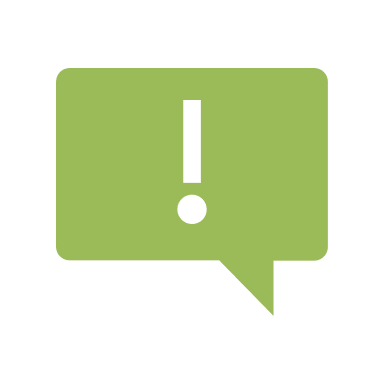 En las próximas semanas se recomienda usar las notas de pie de página las cuales están disponibles en la Biblia versión recobro. Las porciones de los estudio-vida de Colosenses están disponibles en español en línea. Para disfrutar plenamente de las riquezas del ministerio que acompañan a las porciones de cada día puede ingresar a esta página:https://www.librosdelministerio.org/life-studies.cfm << Notas >>